PRIRODA- SPOJI ŽIVOTINJE S NAZIVOM!                             BILJOŽDER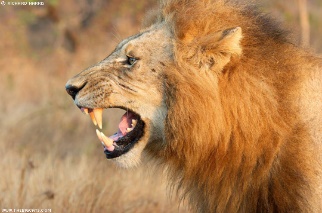 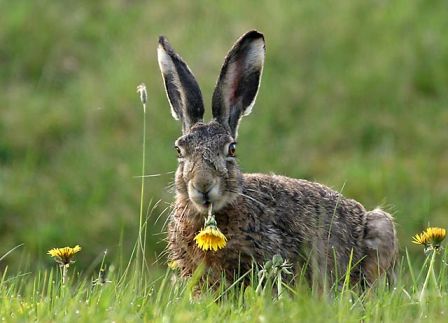                                  SVEŽDER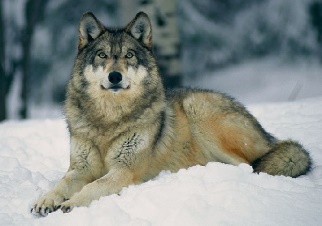 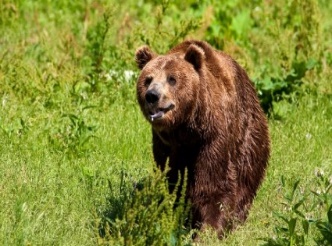 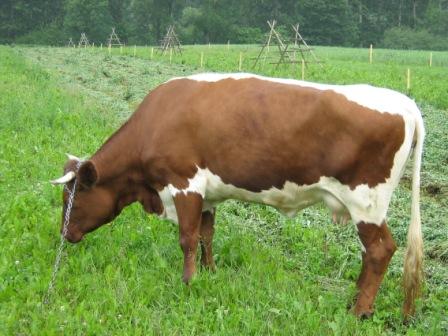                                   MESOŽDER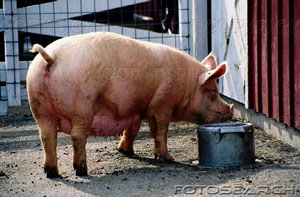 SPOJI NAZIV ŽIVOTINJA PREMA PREHRANI S HRANOM KOJU JEDU.MESOŽDER                       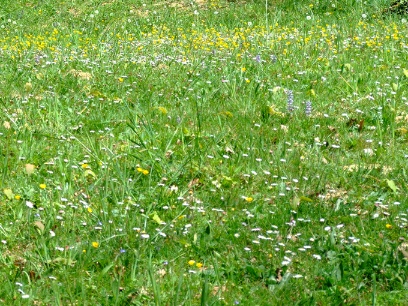 BILJOŽDER                             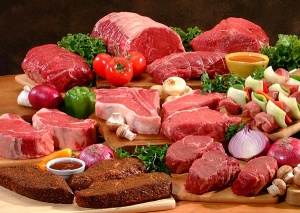 SVEŽDER                      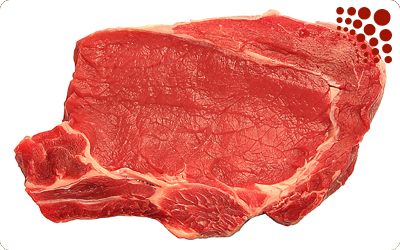 